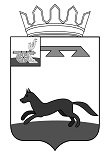 АДМИНИСТРАЦИЯМУНИЦИПАЛЬНОГО ОБРАЗОВАНИЯ«ХИСЛАВИЧСКИЙ РАЙОН» СМОЛЕНСКОЙ ОБЛАСТИП О С Т А Н О В Л Е Н И Еот 17 февраля 2023 г. № 077    Об утверждении муниципальной программы «Доступная среда на территории муниципального образования «Хиславичский район» Смоленской области» в новой редакцииВ целях создания условий инвалидам для беспрепятственного доступа к объектам инженерной, транспортной и социальной инфраструктур, информации на территории муниципального образования «Хиславичский район» Смоленской области, руководствуясь постановлением Администрации муниципального образования «Хиславичский район» Смоленской области от 31.03.2022  № 111 «Об утверждении Порядка  принятия решений о разработке муниципальных программ, их формирования и реализации в муниципальном образовании «Хиславичский район» Смоленской области»,Администрация муниципального образования «Хиславичский район» Смоленской области    п о с т а н о в л я е т:1. Утвердить прилагаемую муниципальную программу «Доступная среда на территории муниципального образования «Хиславичский район» Смоленской области» в новой редакции.2. Признать утратившими силу:-  постановление Администрации муниципального образования «Хиславичский район» Смоленской области от 27.01.2016 № 038 «Об утверждении муниципальной программы «Доступная среда на территории муниципального образования «Хиславичский район» Смоленской области»;-  постановление Администрации муниципального образования «Хиславичский район» Смоленской области от 16.11.2018 г. № 637 «О внесении изменений в постановление Администрации муниципального образования «Хиславичский район» Смоленской области от 27.01.2016 № 038».3. Контроль исполнения настоящего постановления возложить на и.о. заместителя Главы муниципального образования «Хиславичский район» Смоленской области по социальным вопросам - начальника Отдела образования и молодежной политики (О.В. Вячистая).Глава муниципального образования «Хиславичский район» Смоленской области                                                                                   А.В. ЗагребаевВизирование правового акта:УТВЕРЖДЕНАПостановлением Администрации муниципального образования «Хиславичский район» Смоленской областиот   17 февраля 2023 № 077ПАСПОРТмуниципальной программы1. Общие положенияПоказатели муниципальной программыСтруктура муниципальной программыФинансовое обеспечение муниципальной программыПриложение к паспорту муниципальной программыСВЕДЕНИЯ о показателях муниципальной программы2. Общая характеристика социально-экономической сферы реализации муниципальной программыОдними из приоритетных направлений деятельности органов муниципальной власти являются поддержка и социальная защита инвалидов.Законодательством Российской Федерации, в том числе Федеральными законами «О социальной защите инвалидов в Российской Федерации», «О социальном обслуживании граждан пожилого возраста и инвалидов», «О связи», «О физической культуре и спорте в Российской Федерации», Градостроительным кодексом Российской Федерации и Кодексом Российской Федерации об административных правонарушениях, определены требования к органам власти и организациям независимо от организационно-правовой формы по созданию условий инвалидам для беспрепятственного доступа к объектам инженерной, транспортной и социальной инфраструктур, информации, а также ответственность за уклонение от исполнения этих требований.В настоящее время на территории Хиславичского района Смоленской области проживает 887 инвалидов (около 12 процентов всего населения Хиславичского района).Наиболее уязвимыми и незащищенными являются следующие категории инвалидов:- инвалиды с поражением опорно-двигательного аппарата, использующие при передвижении вспомогательные средства (кресла-коляски, костыли, ходунки и т.д.);- инвалиды с дефектами органов зрения;- инвалиды с дефектами органов слуха;- инвалиды со сниженными ментальными возможностями.В современных условиях поддержание активности инвалидов в сфере труда, образования, общественной деятельности, в культурно-досуговой сфере представляется не только как форма удовлетворения индивидуальных потребностей инвалидов, но и как укрепление человеческого потенциала страны и его социально-экономического развития.Полноценная жизнедеятельность большинства инвалидов невозможна без оказания им различных видов помощи и услуг, соответствующих их социальным потребностям.В категорию людей, которые нуждаются в доступной среде, может попасть человек не только с инвалидностью. Есть и другие маломобильные категории. К ним относятся пожилые граждане, люди с детскими колясками, граждане, которые получили временную нетрудоспособность и утратили ту или иную функцию в связи с болезнью. Поэтому доступная среда нужна всем, а не только инвалидам.Существующие барьеры можно подразделить на три группы:1) физические барьеры (отсутствие пандусов, вспомогательных устройств на средствах транспорта и т.д., неприспособленность зданий);2) информационные барьеры, которые возникают из-за того, что информация должна иметь именно тот формат, который приемлем для людей с ограничениями по зрению, слуху, интеллекту;3) «отношенческий» барьер. Он есть и у общества, которое воспринимает инвалида, и у самих инвалидов.Полноценная жизнедеятельность подавляющего большинства инвалидов невозможна без создания доступной среды для инвалидов, что позволит им реализовывать свои права и основные свободы, будет способствовать их полноценному участию в жизни страны, а также без оказания им различных видов помощи и услуг, соответствующих их социальным потребностям, включая реабилитационные и социальные услуги, без материальной и иной поддержки. Своевременное удовлетворение инвалидами индивидуальных потребностей способствует компенсации имеющихся у них ограничений жизнедеятельности, созданию равных с другими категориями населения возможностей в социально-бытовой, профессиональной, общественно-политической, культурной и иных сферах.Реабилитация, социальная адаптация и создание условий для полноценной жизнедеятельности инвалидов представляют собой многогранный процесс. Реализация Программы позволит в целом повысить количество социально значимых объектов социальной инфраструктуры, оборудованных с целью обеспечения их доступности для лиц с ограниченными возможностями,  создать условия для получения лицами с ограниченными возможностями бесплатной информации, повысить эффективность социального обслуживания инвалидов, расширить спектр услуг по социальной реабилитации, реализовать мероприятия, направленные на создание оптимальных условий для лиц с ограниченными возможностями, условий жизнедеятельности и обеспечение их социальной интеграции в общество.С учетом текущего состояния доступности объектов и услуг для инвалидов и других маломобильных групп населения определена цель Программы: формирование к 2030 году условий для беспрепятственного доступа к приоритетным объектам и услугам в приоритетных сферах жизнедеятельности инвалидов и других маломобильных групп населения.В соответствии с Программой подлежат оснащению специальными приспособлениями для свободного передвижения и доступа инвалидов и маломобильных групп населения следующие объекты социально-культурной и транспортной инфраструктуры:- административные здания и сооружения;- объекты культуры (дома культуры, социально-культурные центры);- объекты и учреждения образования.Сведения о региональных проектахФинансирование по региональным проектам не предусмотрено.Сведения о ведомственных проектахФинансирование по ведомственным проектам не предусмотрено.5. Паспорта комплексов процессных мероприятийПАСПОРТ комплекса процессных мероприятий«Развитие доступной среды на территории муниципального образования»Общие положенияПоказатели реализации комплекса процессных мероприятий6. Сведения о финансировании структурных элементов муниципальной программыОтп. 1 экз. – в делоИсп. О.В. Вячистая«17» февраля 2023 г._______________Визы:В.И. Златарев______________«17» февраля 2023 г.Визы:О.В. Куцабина______________«17» февраля 2023 г.Визы:Н.И. Калистратова______________«17» февраля 2023 г.Визы:Т.В. Ущеко______________«17» февраля 2023 г.Наименование муниципальной программы              «Доступная среда на территории муниципального образования «Хиславичский район» Смоленской области» (далее – Программа)«Доступная среда на территории муниципального образования «Хиславичский район» Смоленской области» (далее – Программа)Ответственный исполнитель муниципальной программыОтдел образования и молодежной политики Администрации муниципального образования «Хиславичский район» Смоленской области – Вячистая Ольга ВладимировнаОтдел образования и молодежной политики Администрации муниципального образования «Хиславичский район» Смоленской области – Вячистая Ольга ВладимировнаПериод реализации муниципальной программы 1 этап: 2016 - 2021 г. 2 этап: 2022 – 2030 г. 1 этап: 2016 - 2021 г. 2 этап: 2022 – 2030 г.Цели муниципальной программы             - Улучшение  качества  жизни инвалидов и других маломобильных групп населения; - Формирование условий устойчивого развития доступной среды инвалидов и других маломобильных групп населения;- Формирование позитивного общественного мнения в отношении проблем обеспечения доступности среды жизнедеятельности для инвалидов и пожилых людей;- Обеспечение условий социальной реабилитации и интеграции инвалидов в общество;- Усиление государственной и социальной поддержки общественных организаций инвалидов и инвалидов Хиславичского района- Улучшение  качества  жизни инвалидов и других маломобильных групп населения; - Формирование условий устойчивого развития доступной среды инвалидов и других маломобильных групп населения;- Формирование позитивного общественного мнения в отношении проблем обеспечения доступности среды жизнедеятельности для инвалидов и пожилых людей;- Обеспечение условий социальной реабилитации и интеграции инвалидов в общество;- Усиление государственной и социальной поддержки общественных организаций инвалидов и инвалидов Хиславичского районаОбъемы финансового обеспечения за весь период реализации (по годам реализации и в разрезе источников финансирования на очередной финансовый год и первый, второй годы планового периода) Общий объем бюджетных ассигнований бюджета муниципального образования «Хиславичский район» Смоленской области  на реализацию муниципальной  программы составляет  330,0  тыс. рублей, в том числе по годам:2016 – 2021 годы – 300,0 тыс.рублей2022 год  –  10,0  тыс. рублей, в том числе:    0,0 тыс. руб.–  средства областного бюджета;   10,0  тыс. руб.- средства районного бюджета.2023 год  – 20,0   тыс. рублей, в том числе:     0,0  тыс. руб.–  средства областного бюджета;   20,0 тыс. руб.- средства районного бюджета.2024 год  –  0,0 тыс. рублей, в том числе     0,0 тыс. руб.–  средства областного бюджета;     0,0тыс. руб.- средства районного бюджета.2025 год –  0,0 тыс. рублей, в том числе    0,0 тыс. руб.–  средства областного бюджета;    0,0 тыс. руб.- средства районного бюджета. Общий объем бюджетных ассигнований бюджета муниципального образования «Хиславичский район» Смоленской области  на реализацию муниципальной  программы составляет  330,0  тыс. рублей, в том числе по годам:2016 – 2021 годы – 300,0 тыс.рублей2022 год  –  10,0  тыс. рублей, в том числе:    0,0 тыс. руб.–  средства областного бюджета;   10,0  тыс. руб.- средства районного бюджета.2023 год  – 20,0   тыс. рублей, в том числе:     0,0  тыс. руб.–  средства областного бюджета;   20,0 тыс. руб.- средства районного бюджета.2024 год  –  0,0 тыс. рублей, в том числе     0,0 тыс. руб.–  средства областного бюджета;     0,0тыс. руб.- средства районного бюджета.2025 год –  0,0 тыс. рублей, в том числе    0,0 тыс. руб.–  средства областного бюджета;    0,0 тыс. руб.- средства районного бюджета.Влияние на достижение целей государственных программ Российской ФедерацииСвязь с государственными программами Российской Федерации не предусмотрена№ п/пНаименование показателяЕдиница измере-нияБазовое значение показателя (2022год)Планируемое значение показателяПланируемое значение показателяПланируемое значение показателя№ п/пНаименование показателяЕдиница измере-нияБазовое значение показателя (2022год)2023 год2024 год2025 год1234567Количество установленных входных групп и пандусов в учреждениях района ед.1111Количество проведенных ежегодных фестивалей, выставок творчества с участием инвалидовед.5555№ п/пЗадача структурного элементаЗадача структурного элементаКраткое описание ожидаемых эффектов от реализации задачи структурного элементаСвязь с показателями122341. Региональный проект 1. Региональный проект 1. Региональный проект 1. Региональный проект 1. Региональный проект Участие в региональных проектах не предусмотреноУчастие в региональных проектах не предусмотреноУчастие в региональных проектах не предусмотреноУчастие в региональных проектах не предусмотреноУчастие в региональных проектах не предусмотрено2. Ведомственный проект 2. Ведомственный проект 2. Ведомственный проект 2. Ведомственный проект 2. Ведомственный проект Участие в ведомственных проектах не предусмотреноУчастие в ведомственных проектах не предусмотреноУчастие в ведомственных проектах не предусмотреноУчастие в ведомственных проектах не предусмотреноУчастие в ведомственных проектах не предусмотрено3. Комплекс процессных мероприятий «Развитие доступной среды на территории муниципального образования»3. Комплекс процессных мероприятий «Развитие доступной среды на территории муниципального образования»3. Комплекс процессных мероприятий «Развитие доступной среды на территории муниципального образования»3. Комплекс процессных мероприятий «Развитие доступной среды на территории муниципального образования»3. Комплекс процессных мероприятий «Развитие доступной среды на территории муниципального образования»Отдел образования и молодежной политики Администрации муниципального образования «Хиславичский  район Смоленской области – Вячистая Ольга ВладимировнаОтдел образования и молодежной политики Администрации муниципального образования «Хиславичский  район Смоленской области – Вячистая Ольга ВладимировнаОтдел образования и молодежной политики Администрации муниципального образования «Хиславичский  район Смоленской области – Вячистая Ольга ВладимировнаОтдел образования и молодежной политики Администрации муниципального образования «Хиславичский  район Смоленской области – Вячистая Ольга ВладимировнаОтдел образования и молодежной политики Администрации муниципального образования «Хиславичский  район Смоленской области – Вячистая Ольга Владимировна3.13.1Установка приспособленных входных групп и пандусов в учреждениях районаСовершенствование состояния доступности учреждений для людей с ограниченными возможностями  Количество установленных входных групп и пандусов в учреждениях района3.2Проведение информационно-просветительской кампании: совместные с учреждениями социальной сферы информационные встречи с инвалидами, ежегодные фестивали, выставки творчества, социальная рекламаПроведение информационно-просветительской кампании: совместные с учреждениями социальной сферы информационные встречи с инвалидами, ежегодные фестивали, выставки творчества, социальная рекламаУчастие людей с ограниченными возможностями   в мероприятияхКоличество проведенных ежегодных фестивалей, выставок творчества с участием инвалидов3.3Публикация цикла статей, посвященных жизни людей с ограниченными возможностями  Публикация цикла статей, посвященных жизни людей с ограниченными возможностями  Освещение жизни людей с ограниченными возможностями  Не имеетсяИсточник финансового обеспеченияОбъем финансового обеспечения по годам реализации (тыс. руб.)Объем финансового обеспечения по годам реализации (тыс. руб.)Объем финансового обеспечения по годам реализации (тыс. руб.)Объем финансового обеспечения по годам реализации (тыс. руб.)Источник финансового обеспечениявсего2023 год2024  год2025 год12345В целом по муниципальной программе, в том числе:20,020,00,00,0федеральный бюджет0,00,00,00,0областной бюджет0,00,00,00,0средства районного бюджета20,020,00,00,0№ п/пНаименование показателяМетодика расчета показателя или источник получения информации о значении показателя (наименование формы статистического наблюдения, реквизиты документа об утверждении методики и т.д.)123Количество установленных входных групп и пандусов в учреждениях района Сводные данные по учреждениям районаКоличество проведенных ежегодных фестивалей, выставок творчества с участием инвалидовДанные отдела по культуре и спорта Администрации муниципального образования «Хиславичский район» Смоленской областиОтветственный за выполнение комплекса процессных мероприятийЗаместитель Главы муниципального образования «Хиславичский район» Смоленской области по социальным вопросам - начальник Отдела образования и молодежной политикиСвязь с муниципальной программоймуниципальная программа «Доступная среда на территории муниципального образования «Хиславичский район» Смоленской области»№ п/пНаименование показателя реализацииЕдиница измеренияБазовое значение показателя реализации (2022 год)Планируемое значение показателя реализации на очередной финансовый год и плановый периодПланируемое значение показателя реализации на очередной финансовый год и плановый периодПланируемое значение показателя реализации на очередной финансовый год и плановый период№ п/пНаименование показателя реализацииЕдиница измеренияБазовое значение показателя реализации (2022 год)2023 год2024 год2025 год1234567Количество установленных входных групп и пандусов в учреждениях района ед.1111Количество проведенных ежегодных фестивалей, выставок творчества с участием инвалидовед.5555№ п/пНаименованиеУчастник муниципальной программыИсточник финансового обеспечения (расшифровать)Объем средств на реализацию муниципальной программы на очередной финансовый год и плановый период (тыс.рублей)Объем средств на реализацию муниципальной программы на очередной финансовый год и плановый период (тыс.рублей)Объем средств на реализацию муниципальной программы на очередной финансовый год и плановый период (тыс.рублей)Объем средств на реализацию муниципальной программы на очередной финансовый год и плановый период (тыс.рублей)№ п/пНаименованиеУчастник муниципальной программыИсточник финансового обеспечения (расшифровать)всего2023 год2024 год2025 год123456781. Региональный проект 1. Региональный проект 1. Региональный проект 1. Региональный проект 1. Региональный проект 1. Региональный проект 1. Региональный проект 1. Региональный проект Финансирование по региональным проектам не предусмотреноФинансирование по региональным проектам не предусмотреноФинансирование по региональным проектам не предусмотреноФинансирование по региональным проектам не предусмотреноФинансирование по региональным проектам не предусмотреноФинансирование по региональным проектам не предусмотреноФинансирование по региональным проектам не предусмотреноФинансирование по региональным проектам не предусмотрено2. Ведомственный проект 2. Ведомственный проект 2. Ведомственный проект 2. Ведомственный проект 2. Ведомственный проект 2. Ведомственный проект 2. Ведомственный проект 2. Ведомственный проект Финансирование по ведомственным проектам не предусмотрено.Финансирование по ведомственным проектам не предусмотрено.Финансирование по ведомственным проектам не предусмотрено.Финансирование по ведомственным проектам не предусмотрено.Финансирование по ведомственным проектам не предусмотрено.Финансирование по ведомственным проектам не предусмотрено.Финансирование по ведомственным проектам не предусмотрено.Финансирование по ведомственным проектам не предусмотрено.3. Комплекс процессных мероприятий «Развитие доступной среды на территории муниципального образования»3. Комплекс процессных мероприятий «Развитие доступной среды на территории муниципального образования»3. Комплекс процессных мероприятий «Развитие доступной среды на территории муниципального образования»3. Комплекс процессных мероприятий «Развитие доступной среды на территории муниципального образования»3. Комплекс процессных мероприятий «Развитие доступной среды на территории муниципального образования»3. Комплекс процессных мероприятий «Развитие доступной среды на территории муниципального образования»3. Комплекс процессных мероприятий «Развитие доступной среды на территории муниципального образования»3. Комплекс процессных мероприятий «Развитие доступной среды на территории муниципального образования»3.1Установка приспособленных входных групп и пандусов в учреждениях районаОтдел образования и молодежной политикеместный бюджет20,020,00,00,03.2Проведение информационно-просветительской кампании: совместные с учреждениями социальной сферы информационные встречи с инвалидами, ежегодные фестивали, выставки творчества, социальная рекламаОтдел образования и молодежной политикеместный бюджет0,00,00,00,03.3Публикация цикла статей, посвященных жизни людей с ограниченными возможностями  Отдел образования и молодежной политикеместный бюджет0,00,00,00,0Итого по комплексу процессных мероприятийИтого по комплексу процессных мероприятийИтого по комплексу процессных мероприятий20,0020,0000,0000,00Всего по муниципальной программеВсего по муниципальной программеВсего по муниципальной программе20,0020,0000,0000,00